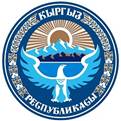 ЗАКОН КЫРГЫЗСКОЙ РЕСПУБЛИКИот 28 декабря 2006 года № 213О доступе к информации, находящейся в ведении государственных
органов и органов местного самоуправления Кыргызской Республики(В редакции Законов КР от 19 февраля 2013 года № 22, 18 февраля 2014 года № 35,
27 июля 2016 года № 152, 29 декабря 2016 года № 224, 18 марта 2017 года № 47,
20 июля 2017 года № 130)ГЛАВА 1
ОБЩИЕ ПОЛОЖЕНИЯСтатья 1. Цели настоящего ЗаконаЦелями настоящего Закона являются обеспечение реализации и защиты права на доступ к информации, находящейся в ведении государственных органов и органов местного самоуправления, и достижение максимальной информационной открытости, гласности и прозрачности в деятельности государственных органов и органов местного самоуправления.Статья 2. Сфера применения настоящего Закона1. Настоящий Закон регулирует отношения, связанные с доступом физических и юридических лиц к находящейся в ведении государственных органов и органов местного самоуправления информации.2. Обязанности по предоставлению информации в соответствии с положениями настоящего Закона возлагаются на все государственные органы и органы местного самоуправления.Государственными органами признаются организации, учрежденные на постоянной основе в соответствии с Конституцией Кыргызской Республики, конституционными и иными законами Кыргызской Республики, указами Президента Кыргызской Республики, уполномоченные осуществлять функции законодательной, исполнительной или судебной государственной власти, а также принимать обязательные для исполнения решения и обеспечивать их реализацию, финансируемые полностью из республиканского бюджета, также любое территориальное подразделение или структурная единица, осуществляющие функции или часть функций центрального государственного органа.Органами местного самоуправления признаются представительные, исполнительные органы, формируемые местным сообществом для решения дел местного значения, а также любое территориальное подразделение или структурная единица, осуществляющие функции или часть функций органа местного самоуправления.Терминами "государственный орган" и "орган местного самоуправления" охватывается также любое учреждение, включая его территориальное подразделение или структурную единицу, финансируемое полностью или частично из республиканского или местного бюджета и выполняющее функции, не связанные с осуществлением государственной власти или функций местного самоуправления, включая учреждения здравоохранения, образования, информационные, статистические, консультационные, по выдаче кредитов.3. Действие настоящего Закона не распространяется:- на отношения, возникающие при обращении граждан с предложениями, заявлениями и жалобами в государственные органы или органы местного самоуправления, за исключением жалоб, подаваемых в связи с нарушениями настоящего Закона;- на отношения, связанные с доступом государственных органов или органов местного самоуправления к информации, находящейся в ведении других государственных органов или органов местного самоуправления;- на отношения, связанные с предоставлением информации, доступ к которой ограничен в соответствии с законами Кыргызской Республики.(В редакции Законов КР от 19 февраля 2013 года № 22, 27 июля 2016 года № 152)Статья 3. Гарантии и принципы свободы доступа к информацииКаждому гарантируется право доступа к информации, находящейся в ведении государственных органов и органов местного самоуправления.Основными принципами свободы доступа к информации являются общедоступность, объективность, своевременность, открытость и достоверность информации.Государство защищает право каждого на поиск, получение, исследование, производство, передачу и распространение информации.Ограничения в доступе и распространении информации устанавливаются только законом.Статья 4. Открытость, прозрачность и гласность деятельности государственных органов и органов местного самоуправления1. Деятельность государственных органов и органов местного самоуправления является открытой, прозрачной и гласной.2. Информация о деятельности государственных органов и органов местного самоуправления является общедоступной. Всякое ограничение доступа к информации, находящейся в ведении государственных органов и органов местного самоуправления, запрещено, кроме случаев, указанных в статье 5 настоящего Закона.3. Решение об отказе в доступе к информации должно быть мотивировано и обосновано лишь по основаниям, предусмотренным в статье 15 настоящего Закона.4. Не может быть отказано в ознакомлении с решением, на основании которого доступ к информации ограничивается. Документы и материалы, содержащие сведения, доступ к которым должен быть ограничен в соответствии с законом, предоставляются в части, не содержащей таких сведений.Статья 5. Ограничения доступа к информации1. Ограничение доступа к информации устанавливается в целях:1) защиты национальной безопасности, общественного порядка;2) охраны здоровья или нравственности населения;3) защиты прав и свобод других лиц.2. Ограничение доступа устанавливается по отношению к информации:1) о государственных секретах, определенных законом о защите государственных секретов;2) персонального характера, определенного законом об информации персонального характера;3) об оперативно-розыскной деятельности, о производстве по уголовному делу в случаях, установленных законом;4) содержащей охраняемую законом тайну (коммерческую, банковскую, нотариальную, врачебную, адвокатскую и другую).3. Перечень сведений, относящихся к конфиденциальной информации, определяется в соответствии с ЗакономКыргызской Республики "Об электронном управлении".4. Конфиденциальной информацией, содержащей сведения государственных органов и органов местного самоуправления, в целях настоящего Закона признаются сведения:1) относящиеся исключительно к организационно-техническим правилам обеспечения безопасности работы государственного органа и органа местного самоуправления;2) отражающие конкретное содержание закрытых слушаний и заседаний, а также личную позицию должностного лица при проведении закрытого совещания или голосования.5. Должностные лица государственных органов и органов местного самоуправления несут установленную законодательством Кыргызской Республики ответственность за разглашение конфиденциальной информации, если она стала им известна в связи с реализацией установленных законодательством полномочий.(В редакции Законов КР от 27 июля 2016 года № 152, 20 июля 2017 года № 130)Статья 6. Способы предоставления информации1. Основными способами предоставления информации государственными органами и органами местного самоуправления являются:1) опубликование и распространение соответствующих материалов, в том числе на официальном или специализированном сайте;11) проведение информационно-разъяснительной работы в средствах массовой информации по принятым социально значимым решениям, в том числе нормативным правовым актам, возлагающим новые обязанности на граждан, юридических лиц, устанавливающим или усиливающим ответственность;2) предоставление информации физическим и юридическим лицам на основании их запроса;3) обнародование информации о деятельности государственных органов и органов местного самоуправления;4) обеспечение непосредственного доступа к документам и материалам государственных органов и органов местного самоуправления;5) обеспечение непосредственного доступа к открытым заседаниям государственного органа и органов местного самоуправления.2. Государственные органы и органы местного самоуправления вправе использовать для информирования населения о своей деятельности любые иные способы, не запрещенные законодательством Кыргызской Республики.3. Обеспечение государственными органами и органами местного самоуправления одного из способов доступа к информации о своей деятельности не может служить основанием для отказа в предоставлении информации посредством любого иного законного способа.4. Государственные органы и органы местного самоуправления, принявшие решения, указанные в подпункте 11пункта 1 настоящей статьи, либо государственные органы, в компетенцию которых входят вопросы, затрагиваемые данными решениями, должны в обязательном порядке принимать меры по их общедоступному и своевременному информационному разъяснению способами, предусмотренными пунктом 1 настоящей статьи.(В редакции Законов КР от 27 июля 2016 года № 152, 29 декабря 2016 года № 224)ГЛАВА 2
ПРЕДОСТАВЛЕНИЕ ИНФОРМАЦИИ НА ОСНОВАНИИ УСТНОГО ИЛИ ПИСЬМЕННОГО ЗАПРОСАСтатья 7. Формы направления запросов об информации1. Запросы об информации могут быть направлены государственным органам и органам местного самоуправления в форме:- устного непосредственного обращения или по телефону;- письменного запроса, доставляемого путем непосредственной передачи, по почте, курьером или передаваемого по электронным каналам связи.2. Ответ на запрос удовлетворяется в форме, в которой был направлен запрос.3. В случае, когда документ, находящийся в государственном органе и органе местного самоуправления, существует более чем на одном языке, документ должен быть предоставлен на том языке, предпочтение которому отдало запрашивающее информацию лицо.Статья 8. Устное обращение о предоставлении информации1. При устном обращении за получением информации или обращении по телефону соответствующая информация предоставляется в устной форме.2. В устной форме предоставляются краткие справки, устраняющие необходимость направлять письменные запросы на предоставление информации. Ответственные за предоставление информации лица не обязаны устно консультировать запрашивающих лиц по вопросам, составляющим предмет запроса.3. В случае если устный ответ на запрос не носит исчерпывающего для запрашивающего лица характера, ему разъясняются порядок направления письменных запросов, а также другие способы получения информации в соответствии с положениями настоящего Закона.4. Каждое устное обращение подлежит фиксации (регистрации) в журнале, в котором указывается автор обращения, его номер телефона, домашний адрес, дата и время обращения, предмет или вопрос обращения, а также сведения о государственном или муниципальном служащем, ответившем по обращению.Форма журнала и порядок его ведения устанавливаются Правительством Кыргызской РеспубликиСтатья 9. Форма и содержание письменного запросаВ обязательном порядке в письменном запросе указываются:а) наименование органа и (или) фамилия должностного лица государственного органа и органа местного самоуправления, являющегося получателем запроса;б) для граждан - фамилия, имя, отчество, год рождения, место жительства (почтовый адрес); для юридических лиц (их филиалов и представительств) - полное наименование юридического лица (филиала, представительства), местонахождение органа управления (почтовый адрес), сведения о регистрации в качестве юридического лица, фамилия и должность подписавшего письменный запрос лица;в) предмет запроса, позволяющий однозначно судить о том, какого рода информация должна быть представлена.Направляющее запрос лицо не обязано мотивировать причину своего запроса. Лицо, запрашивающее информацию, вправе включить в запрос номер контактного телефона, а также иную информацию, которая, по его мнению, может способствовать выполнению запроса.Государственный орган и орган местного самоуправления разрабатывают формы типовых бланков запросов на предоставление информации и обеспечивают доступ к таким бланкам в местах расположения государственного органа и органа местного самоуправления и в отделениях связи. На обратной стороне бланка запроса о предоставлении информации может содержаться разъяснение порядка заполнения бланка, а также сроков, порядка получения и оплаты предоставления информации.При формулировании предмета запроса не требуется точного указания всех реквизитов необходимых документов или материалов. Если предмет запроса требует уточнения, ответственное за подготовку ответа лицо вправе по собственной инициативе уточнить предмет запроса у заявителя по контактному телефону. В случае отсутствия контактного телефона ответственное за подготовку ответа лицо самостоятельно уточняет предмет запроса.Запрос о предоставлении информации может быть отправлен гражданином по почте, курьером, по электронным каналам связи или передан лично в государственный орган и орган местного самоуправления.Статья 10. Сроки предоставления ответов на письменные запросыПодготовка ответа на письменный запрос осуществляется в течение двухнедельного срока.Исчисление срока для ответа на запрос начинается со дня получения государственным органом и органом местного самоуправления запроса и завершается в день передачи ими ответа на запрос в отделение почтовой связи, лично автору либо его курьеру или представителю или фиксации отправки по электронным каналам связи.Если в соответствии с требованиями настоящего Закона запрос нуждается в пересылке в другие государственный орган и орган местного самоуправления, исчисление срока для ответа на запрос начинается со дня получения запроса другим государственным органом или органом местного самоуправления, обязанным предоставить информацию в соответствии с настоящим Законом.Если в течение двухнедельного срока ответ на запрос не может быть подготовлен, об этом доводится до сведения лица, направившего запрос, с указанием причины отсрочки. Период отсрочки не может превышать двухнедельного срока.Непредставление ответа на запрос в установленные настоящей статьей сроки или отсутствие уведомления о продлении срока на ответ рассматривается как отказ в выдаче ответа на запрос.Статья 11. Порядок рассмотрения и удовлетворения письменного запроса1. Каждый запрос о предоставлении информации регистрируется государственным органом и органом местного самоуправления с указанием:- даты получения запроса;- данных о лице, направившем запрос;- краткой формулировки предмета запроса;- фамилии и должности лица, ответственного за подготовку ответа;- мотивировки отказа в предоставлении информации (при его наличии);- размера оплаты подготовки ответа на запрос (при необходимости оплаты);- данных о пересылке запроса в другие государственный орган и орган местного самоуправления;- даты отправки ответа составившему запрос лицу;- иных данных, отражающих основные этапы подготовки ответа на запрос.2. Запрос о получении информации после регистрации направляется ответственному за подготовку ответа лицу. Ответственное лицо производит поиск необходимых документов и материалов, их копирование и формирование комплекта документов для ответа.3. Ответ на письменный запрос о предоставлении информации должен носить исчерпывающий характер, исключающий необходимость повторного обращения заинтересованного лица по тому же предмету запроса. Исполнитель запроса не обязан при этом консультировать заинтересованное в предоставлении информации лицо о порядке применения требуемых документов и материалов.4. Ответ на запрос должен содержать:1) указание ответственного лица о выполнении запроса, включающее краткую формулировку предмета запроса, перечень предоставляемых документов, фамилию и должность исполнителя запроса, дату подписания ответа;2) тексты предоставляемых документов либо справки о них или части текстов документов, если такие справки или части содержат исчерпывающую для удовлетворения запроса информацию и их предоставление взамен текстов документов однозначно допустимо в соответствии с характером запроса;3) прейскурант стоимости расходных материалов и информационных услуг, а также перечень наименований и контактных данных основных государственных органов и органов местного самоуправления, находящихся в районе населенного пункта, в котором проживает направившее запрос лицо, и осуществляющих защиту прав граждан, их информационно-справочное и библиотечное обслуживание и предоставление информации на основании настоящего Закона.Статья 12. Дополнительные гарантии получения информации1. В случае если государственный орган и орган местного самоуправления не располагают и не обязаны располагать в соответствии с настоящим Законом запрашиваемыми документами и материалами, то об этом сообщается запрашивающему лицу.2. В случае, когда запрашиваемыми документами обязан располагать иной государственный орган или орган местного самоуправления, то запрос пересылается в соответствующий орган, который обязан ответить на данный запрос. Если в запросе указан номер контактного телефона или данные об ином средстве связи, исполнитель запроса сообщает о пересылке запроса запрашивающему лицу и делает отметку об этом в письменном запросе.3. Если запрашиваемые документы были обнародованы, то исполнитель запроса вправе в ответе дать отсылку к соответствующему источнику обнародования информации. При этом в ответе на запрос помимо обязательных документов указываются также реквизиты соответствующего источника обнародования информации.Статья 13. Расходы, связанные с предоставлением информации1. Подготовка ответов на запросы граждан и организаций осуществляется государственными органами и органами местного самоуправления бесплатно, за исключением случаев, установленных пунктом 3 настоящей статьи.2. Лицо, направляющее письменный запрос о предоставлении информации, оплачивает наложенным платежом почтовые услуги по доставке ответа на запрос.3. Для запросов о предоставлении информации, которые требуют копирования документов и материалов или их частей в объеме, превышающем 5 страниц, предусматривается оплата предоставления соответствующих копировальных услуг, не превышающая их себестоимость. Единый прейскурант стоимости копировальных услуг и условия их оплаты утверждаются Правительством Кыргызской Республики.Государственные органы и органы местного самоуправления вправе освобождать от оплаты за предоставление информации лиц, относящихся к социально незащищенным категориям населения.Статья 14. Запросы о предоставлении информации в форме текстовых сообщений, передаваемых по каналам связи1. Запросы, полученные в форме текстовых сообщений, передаваемых по каналам связи, удовлетворяются посредством направления в соответствующей форме документов, если это позволяют соответствующие технические возможности государственного органа или органа местного самоуправления.2. В случае если запрос получен по электронной почте, ответ на запрос направляется на обратный адрес электронной почты запрашивающего информацию лица. Если запрашиваемых документов не существует в электронном варианте, то информация предоставляется в иных формах и другими способами получения информации в соответствии с положениями настоящего Закона. К ответу на запрос могут прилагаться файлы с запрашиваемыми документами либо могут указываться конкретные ссылки на электронные версии доступных в глобальных сетях документов и материалов.3. Если запрос о предоставлении информации получен по факсу, ответ на него может быть также отправлен по факсу, если этому не препятствует объем требуемых для удовлетворения запроса документов. В ином случае в ответе указывается порядок получения информации по запросу в иных формах и другими способами в соответствии с положениями настоящего Закона.4. Регистрация и подготовка ответов на запросы, получаемые по электронной почте или по факсу, осуществляются в порядке, предусмотренном для письменных запросов.Статья 15. Основания отказа в предоставлении информации по запросу1. В предоставлении информации по запросу может быть отказано при наличии следующих оснований:1) запрашиваемые сведения содержатся в частях документов, которые на основании законов и статьи 5 настоящего Закона отнесены к категории информации с ограниченным доступом;2) запрос составлен с нарушением требований, предусмотренных в статье 9 настоящего Закона;3) запрос данного лица по тому же предмету находится на рассмотрении центрального органа или его подведомственного подразделения, а также в случаях, когда государственный орган и орган местного самоуправления или их подведомственные подразделения не владеют и не обязаны в соответствии с требованиями настоящего Закона владеть соответствующими документами.2. Государственный орган и орган местного самоуправления вправе отказать в предоставлении информации на запрос, которая существенно совпадает с информацией по запросу, выданной тому же лицу в период, равный 3 месяцам до поступления повторного запроса.3. Отказ в предоставлении информации должен содержать следующие сведения:1) мотивировку с указанием конкретных ссылок на нормы законодательства Кыргызской Республики, на основании которых отказано в предоставлении информации;2) способы и порядок обжалования отказа в предоставлении информации.ГЛАВА 3
ОБНАРОДОВАНИЕ ИНФОРМАЦИИ О ДЕЯТЕЛЬНОСТИ ГОСУДАРСТВЕННЫХ ОРГАНОВ И ОРГАНОВ МЕСТНОГО САМОУПРАВЛЕНИЯСтатья 16. Предоставление официальной информации1. Официальная информация предоставляется посредством ее обнародования на сайте государственного органа или органа местного управления в Интернете или на ином сайте в соответствии с законодательством Кыргызской Республики. Дополнительно могут быть предусмотрены иные способы доступа к официальной информации.2. Предоставление официальной информации осуществляется посредством обнародования:1) нормативных правовых актов с соблюдением установленных для этого порядка и сроков публикации;2) информации о текущих решениях и официальных событиях государственных органов и органов местного самоуправления;21) информационных разъяснений по принятым социально значимым решениям, в том числе нормативным правовым актам, возлагающим новые обязанности на граждан, юридических лиц, устанавливающим или усиливающим ответственность;3) ежегодных докладов государственных органов и органов местного самоуправления о результатах работы;31) ежегодных отчетов государственных органов и органов местного самоуправления о результатах мониторинга и оценки эффективности и результативности нормативных правовых актов, а также отчетов о реализации государственных программ;32) текстов судебных актов, вынесенных в установленной форме по существу дела, с соблюдением требований, установленных процессуальными законами и настоящим Законом;4) иных информационных материалов.(В редакции Законов КР от 18 февраля 2014 года № 35, 27 июля 2016 года № 152, 29 декабря 2016 года № 224, 20 июля 2017 года № 130)Статья 17. Обнародование информации о текущих решениях и официальных событиях1. Государственные органы и органы местного самоуправления обнародуют официальную информацию относительно:1) вступления в должность или освобождение от должности руководителей государственных органов и органов местного самоуправления;2) принятия республиканского и местных бюджетов Кыргызской Республики, а также бюджетов государственных органов и органов местного самоуправления, изменения ставок и порядка уплаты республиканских и местных налогов и сборов, в том числе коммунальных и иных платежей;3) принятия правовых актов по управлению имущественными объектами, находящимися в государственной или муниципальной собственности;4) принятия правовых актов, связанных с распределением земельных ресурсов;5) принятия правовых актов, связанных со строительством объектов, находящихся полностью или частично в собственности иностранных юридических лиц;6) заключения и хода исполнения международных договоров;7) мер, предпринимаемых для ликвидации чрезвычайных происшествий, угрожающих жизни и здоровью людей.2. Государственные органы и органы местного самоуправления вправе доводить до сведения общественности иную информацию о текущих решениях и официальных событиях с использованием ресурсов печатных, аудиовизуальных средств массовой информации и других способов массового информирования населения.3. Государственные органы и органы местного самоуправления, принявшие социально значимые решения, в том числе нормативные правовые акты, возлагающие новые обязанности на граждан, юридических лиц, устанавливающие или усиливающие ответственность, либо государственные органы, в компетенцию которых входят вопросы, затрагиваемые данными решениями, должны в обязательном порядке разъяснять общественности о них с использованием ресурсов печатных, аудиовизуальных средств массовой информации и других способов массового информирования населения.(В редакции Закона КР от 29 декабря 2016 года № 224)Статья 18. Ежегодные доклады о результатах работы1. Правительством Кыргызской Республики обеспечивается обнародование ежегодных посланий Президента Кыргызской Республики к народу Кыргызской Республики о положении дел в стране, доклады Конституционной палаты Верховного суда Кыргызской Республики о состоянии конституционной законности и Акыйкатчы (Омбудсмена) Кыргызской Республики о положении дел в сфере соблюдения и защиты прав и свобод человека и гражданина.2. Государственные органы и органы местного самоуправления обнародуют доклады о своей деятельности за отчетный период, отражающие динамику произошедших за отчетный период изменений в социально-политической, экономической и культурной сфере, а именно: основные статистические показатели по таким направлениям, как расходование бюджетных средств, источники и объемы налоговых поступлений в республиканский бюджет и местные бюджеты, объем производства и потребления по отдельным секторам рынка, объем внутренних и внешних инвестиций, борьба с преступностью, здравоохранение, миграция населения, экология, а также другим важнейшим направлениям деятельности.(В редакции Закона КР от 19 февраля 2013 года № 22)Статья 181. Обнародование судебных актов1. Каждый имеет право полностью или частично воспроизводить судебные акты, вынесенные в установленной форме по существу дела и оглашенные судом публично, любым способом, в том числе путем публикации их в печатных изданиях, в средствах массовой информации, создания сборников или электронных баз данных.2. Судебные акты могут опубликовываться в сокращенном виде, если это оправдано целью издания.3. Публикация в печатных изданиях судебных актов, внесенных в Государственный реестр судебных актов, производится без дополнительного заверения.4. Любое цитирование текста судебного акта не должно искажать его содержания.5. Публикация судебных актов, внесенных в Государственный реестр судебных актов, должна отвечать также другим требованиям настоящего Закона.(В редакции Закона КР от 27 июля 2016 года № 152)Статья 182. Основные требования к обнародованию судебных актов1. Тексты судебных актов, вынесенные в установленной форме по существу дела и оглашенные публично, открыты для всеобщего доступа и обнародуются с учетом требований, предусмотренных пунктами 2, 3, 5 и 6 настоящей статьи.Тексты решений и заключений Конституционной палаты Верховного суда Кыргызской Республики обнародуются в полном объеме.2. В текстах судебных актов, открытых для всеобщего доступа, не могут быть разглашены сведения, позволяющие идентифицировать лицо (физическое и юридическое лицо). Такие сведения заменяются инициалами, литерными или цифровыми обозначениями.3. К сведениям, указанным в пункте 2 настоящей статьи, относятся:1) имя, отчество, фамилия физических лиц;2) адреса места жительства или пребывания граждан (физических лиц), номера телефонов или других средств связи, адреса электронной почты;3) паспортные данные, персональные номера (коды) и сведения, относящиеся к записям актов гражданского состояния физических лиц;4) данные технического паспорта транспортных средств;5) наименование и идентификационный номер юридического лица, судебные требования против которого признаны судом незаконными и необоснованными;6) другая информация, позволяющая идентифицировать лицо.4. К сведениям, указанным в пунктах 2 и 3 настоящей статьи, не относятся:1) фамилия и инициалы судьи или состава судебной коллегии, который принял судебный акт;2) фамилии и инициалы прокурора и адвоката, если они участвовали в судебном разбирательстве;3) фамилии и инициалы должностных лиц государственных органов и органов местного самоуправления, которые, выполняя свои полномочия, принимали участие в судебном разбирательстве;4) имена, отчества (при наличии), фамилии граждан (физических лиц), признанных виновными в совершении преступлений;5) наименование и идентификационный номер юридического лица, судебные требования против которого признаны судом законными и обоснованными.5. Не подлежат обнародованию тексты судебных актов, вынесенных по делам, разбирательство которых проводилось в закрытых судебных заседаниях, за исключением реквизитов, вводной и резолютивной частей судебных актов.6. В текстах судебных актов, вынесенных по делам, разбирательство которых проводилось в частично закрытых судебных заседаниях, не обнародуются сведения, явившиеся основаниями для закрытого судебного заседания.(В редакции Закона КР от 27 июля 2016 года № 152)Статья 19. Обнародование информационных материалов1. Правительство Кыргызской Республики обнародует сводные информационные материалы о структуре органов исполнительной власти и порядке их работы. Сводные информационные материалы включают описание структуры органов государственной власти, в том числе их основные полномочия и предметы ведения, а также фамилии служащих, замещающих руководящие должности, их рабочие телефоны, служебные адреса, режим работы с населением.2. Правительством Кыргызской Республики или по его поручению другим органом исполнительной власти финансируется обнародование официальных информационных материалов в форме справочников (сборников). Помимо информации, указанной в пункте 1 настоящей статьи, официальные справочные издания содержат данные о сфере деятельности, наименования и адреса иных государственных органов, а также общественных объединений, средств массовой информации, юридических консультаций, нотариусов, библиотек, учебных заведений, коммунальных служб и иных организаций, целью деятельности которых является защита прав и законных интересов, обслуживание граждан. Срок, по истечении которого официальные справочные издания переиздаются, рассчитывается исходя из поддержки актуальности содержащейся в них информации. Тираж справочников определяется на основе количества распространенных за предшествующий период экземпляров. Справочники должны быть доступны для приобретения в пунктах розничной продажи печатных средств массовой информации.Статья 20. Обязанности государственных органов и органов местного самоуправления по обеспечению распространения информации1. Государственный орган, кроме судов, и орган местного самоуправления обязаны ежегодно и в доступной форме обнародовать информацию, включающую:1) их функции и задачи, полномочия, обязанности и годовой бюджет;2) перечень и описание услуг, оказываемых государственным органом и органом местного самоуправления;3) порядок рассмотрения и удовлетворения запросов или жалоб, которым могут воспользоваться граждане и организации в отношении действий этих государственного органа и органа местного самоуправления, а также примерный образец оформления запроса, жалобы или других действий обратившихся лиц;4) информацию о системе документирования материалов, типах и формах информации, находящейся в распоряжении государственного органа и органа местного самоуправления, категориях информации и описание процедуры оформления запроса об информации;5) описание полномочий и обязанностей органов управления и их руководителей и процедуры принятия ими решений;6) руководство, правила, сборники и пособия, содержащие в себе информацию об исполнении государственным органом или органом местного самоуправления своих функций;7) любые механизмы или процедуры, с помощью которых граждане и организации могут представить свои суждения или повлиять на формирование политики или исполнение полномочий этих государственного органа и органа местного самоуправления;8) обобщенную информацию об обращениях граждан и организаций, поступивших в государственный орган и орган местного самоуправления, о результатах рассмотрения таких обращений и принятых мерах;9) перечни информационных систем общего пользования, банков данных, реестров, регистров, находящихся в ведении государственного органа и органа местного самоуправления, а также перечни информационных ресурсов и услуг, предоставляемых гражданам и организациям;10) сведения об официальных визитах и рабочих поездках руководителей и официальных делегаций государственного органа или органа местного самоуправления;11) сведения об официальных мероприятиях, организуемых государственным органом и органом местного самоуправления, включая заседания, встречи, брифинги, коллегии;12) сведения о решениях, принятых на официальных мероприятиях, организуемых государственным органом и органом местного самоуправления;13) сведения о планах деятельности государственного органа и органа местного самоуправления;14) тексты официальных заявлений и выступлений руководителей и уполномоченных лиц государственного органа и органа местного самоуправления;15) сведения о проектах целевых и иных программ, концепций, разрабатываемых государственным органом и органом местного самоуправления;16) сведения о целевых и иных программах, заказчиками или исполнителями которых являются государственный орган и орган местного самоуправления: наименование, цели и основные задачи, заказчики и основные исполнители программ, сроки и ожидаемые результаты реализации, объем финансирования, ход их реализации;17) сведения об исполнении бюджетов государственным органом и органом местного самоуправления;18) сведения о расходовании средств технической помощи (содействия) по проектам и мероприятиям, осуществляемым с участием государственного органа и органа местного самоуправления;19) аналитические доклады, отчеты о работе, обзоры информационного характера о деятельности государственных органов и органов местного самоуправления;20) сведения об основных показателях, характеризующих ситуацию и динамику развития сфер, входящих в компетенцию государственного органа и органа местного самоуправления;21) прогнозы, подготовленные государственным органом и органом местного самоуправления;22) официальную статистическую информацию, собранную и обработанную государственным органом и органом местного самоуправления;23) сведения об открытых конкурсах, аукционах, тендерах, экспертизах и других мероприятиях, проводимых государственным органом и органом местного самоуправления, включая:- условия их проведения;- порядок участия в них физических и юридических лиц;- составы конкурсных комиссий для проведения конкурсов на поставку товаров (выполнение работ, оказание услуг) для государственных или муниципальных нужд;- протоколы заседаний конкурсных комиссий;- порядок обжалования решений, принятых государственным органом и органом местного самоуправления;24) формы заявлений, установленные законодательством Кыргызской Республики и принимаемые к рассмотрению государственным органом и органом местного самоуправления;25) сведения о результатах проверок, проведенных государственным органом и органом местного самоуправления в пределах их компетенции, и проверок, проведенных в государственном органе и органе местного самоуправления;26) сведения о состоянии защиты населения и территорий от чрезвычайных ситуаций, принятых мерах по обеспечению их безопасности, прогнозируемых и возникших чрезвычайных ситуациях, приемах и способах защиты населения от них, а также иные сведения, подлежащие доведению государственным органом и органом местного самоуправления до граждан и организаций в соответствии с законами;27) перечень договоров гражданско-правового характера, заключенных государственным органом и органом местного самоуправления с другими физическими и юридическими лицами;28) сведения о поступлении граждан на государственную и муниципальную службу в данные государственный орган и орган местного самоуправления:порядок поступления граждан на государственную и муниципальную службу;перечень имеющихся вакантных государственных должностей государственной службы, муниципальных должностей муниципальной службы;квалификационные требования к кандидатам на замещение вакантных государственных должностей государственной службы, муниципальных должностей муниципальной службы;условия и результаты конкурсов на замещение вакантных государственных должностей государственной службы, муниципальных должностей муниципальной службы;29) сведения о взаимодействии государственного органа и органа местного самоуправления с иными государственными органами и органами местного самоуправления, общественными объединениями, политическими партиями, профессиональными союзами и другими организациями, в том числе международными;30) сведения о руководителях государственного органа и органа местного самоуправления, зарубежных представительств, территориальных органов, подведомственных им организаций (фамилии, имена и отчества, биографические данные - по согласованию с указанными лицами);31) структуры государственного органа и органа местного самоуправления, сведения о задачах и функциях их структурных подразделений, почтовые адреса, телефоны справочных служб и адресные реквизиты, включая адрес электронной почты, численность их работников и размер фонда оплаты труда;32) сведения об организациях, подведомственных государственному органу и органу местного самоуправления; перечень организаций, их почтовые и юридические адреса, телефоны; описание выполняемых ими задач и функций, сведения о их создании, реорганизации и ликвидации, численность их работников, основные показатели деятельности, размер фонда оплаты труда;33) телефоны и адресные реквизиты, включая почтовый адрес, адрес электронной почты, подразделений государственного органа и органа местного самоуправления по работе с обращениями граждан и организаций, сведения о порядке работы этих подразделений;34) перечень зарубежных представительств государственного органа и органа местного самоуправления, телефоны и адресные реквизиты, включая почтовый адрес, адрес электронной почты;35) перечень международных организаций, в деятельности которых принимают участие государственный орган и орган местного самоуправления;36) сведения об участии государственного органа и органа местного самоуправления в реализации международных договоров Кыргызской Республики и программ международного сотрудничества.(В редакции Закона КР от 27 июля 2016 года № 152)Статья 201. Обязанности судов по обеспечению распространения информации1. Суды размещают на своих официальных сайтах и обязаны обнародовать информацию, включающую:1) тексты нормативных правовых актов, регламентирующих деятельность суда, и иных актов, регулирующих вопросы внутренней деятельности суда;2) требования, предъявляемые к форме и содержанию документов, используемых при обращении в суд, и (или) образцы этих документов, порядок представления указанных документов в суд;3) сведения о размере и порядке уплаты государственной пошлины по категориям дел, подлежащих рассмотрению в суде;4) сведения о назначении к слушанию находящихся в суде дел с указанием даты, времени и места проведения судебного заседания;5) порядок обжалования судебных актов;6) порядок совершения исполнительных действий, связанных с международными правоотношениями;7) разъяснения, обобщения и обзоры по вопросам судебной практики рассмотрения судами дел, обзоры о деятельности судов;8) сведения о деятельности пленума Верховного суда Кыргызской Республики, научно-консультативных советов, Учебного центра судей;9) электронные версии изданий Верховного суда Кыргызской Республики, Конституционной палаты Верховного суда Кыргызской Республики;10) сведения о бюджете суда, его расходе, а также сведения о государственных закупках;11) сведения об официальных визитах и рабочих поездках руководителей судов и официальных делегаций судей.2. На официальном сайте суда, а в случае его отсутствия на официальном сайте Верховного суда Кыргызской Республики размещается информация о всяком вмешательстве в деятельность судьи по осуществлению правосудия, в том числе путем оказания давления на судью в любой форме, подкупа, угроз, а также иных форм внепроцессуального обращения.Под внепроцессуальным обращением понимается поступившее в письменной или устной форме председателю суда, его заместителю или судье по конкретному судебному делу или материалу, находящемуся в производстве суда (судьи), обращение не являющихся участниками судебного разбирательства государственного органа, органа местного самоуправления, иного органа, организации, должностного лица или гражданина либо обращение в не предусмотренной процессуальным законодательством форме участников судебного разбирательства.Порядок обнародования информации о внепроцессуальных обращениях определяется Советом судей.(В редакции Закона КР от 27 июля 2016 года № 152)Статья 21. Распространение официальной информации в средствах массовой информации1. Пресс-службы государственных органов и органов местного самоуправления, а также служащие, ответственные за информационную работу с населением, обязаны снабжать редакции средств массовой информации сведениями и материалами о деятельности и решениях государственных органов и органов местного самоуправления, проводить информационно-разъяснительную работу по принятым социально значимым решениям, в том числе нормативным правовым актам, возлагающим новые обязанности на граждан, юридических лиц, устанавливающим или усиливающим ответственность.2. Государственные органы и органы местного самоуправления обязаны поощрять служащих, активно выступающих в средствах массовой информации с обращениями, выступлениями, официальными разъяснениями позиции государственных органов и органов местного самоуправления по актуальным вопросам их деятельности.(В редакции Закона КР от 29 декабря 2016 года № 224)ГЛАВА 4
ОБЕСПЕЧЕНИЕ НЕПОСРЕДСТВЕННОГО ДОСТУПА К ДОКУМЕНТАМ И МАТЕРИАЛАМ ГОСУДАРСТВЕННЫХ ОРГАНОВ И ОРГАНОВ МЕСТНОГО САМОУПРАВЛЕНИЯСтатья 22. Формы обеспечения непосредственного доступаНепосредственный доступ к документам и материалам государственных органов и органов местного самоуправления обеспечивается посредством:1) фондов официальной информации государственных органов и органов местного самоуправления;2) библиотечных фондов официальной информации;3) сайтов в Интернете.(В редакции Закона КР от 20 июля 2017 года № 130)Статья 23. Обеспечение доступа общественности к фондам официальной информации государственных органов и органов местного самоуправления1. Государственные органы и органы местного самоуправления формируют общедоступные фонды официальной информации.2. Доступ к фондам официальной информации государственных органов и органов местного самоуправления должен быть обеспечен путем непосредственного личного ознакомления с ними граждан в месте расположения соответствующего органа.3. Правовые акты, иные документы и материалы включаются в фонд официальной информации и становятся доступными для ознакомления не позднее чем через неделю со дня их подписания либо подписания актов, в связи с которыми рассматриваются соответствующие документы и материалы.4. Для обеспечения сохранности конфиденциальных сведений проводится экспертиза, устанавливающая части документов и материалов, доступ к которым должен быть ограничен. Части документов и материалов, которые не содержат конфиденциальных сведений, должны быть подготовлены для ознакомления и доступны не позднее чем через неделю со дня подписания соответствующего документа. Фамилия и должность эксперта указываются в документе или материале, подготовленном для ознакомления общественности.5. Для обеспечения доступа к документам и материалам в соответствующих государственном органе и органе местного самоуправления формируются подшивки для ознакомления, а также подшивки с контрольными экземплярами документов и материалов. Документы и материалы в подшивке располагаются в хронологическом порядке. Не реже чем раз в месяц производится опись документов и материалов, составляющих подшивки для ознакомления. Для удобства поиска необходимых документов опись размещается в подшивках. Данные описей подшивок документов и материалов могут объединяться в каталоги.6. Государственные органы и органы местного самоуправления обязаны принимать меры по обеспечению сохранности документов и материалов, составляющих подшивки, и устанавливать соответствующие требования доступа к ним.7. Для работы с подшивками оборудуются специальные места с условиями, позволяющими делать выписки из документов и материалов, а также делать с них копии. Условия и порядок предоставления документов и материалов для копирования устанавливаются соответствующими государственными органами и органами местного самоуправления.Статья 24. Доступ к библиотечным фондам официальной информации1. Государственные органы и органы местного самоуправления направляют в библиотеки официальные доклады, информационные материалы, официальные справочные издания и иные документы и материалы, которые находятся в их распоряжении.2. На основе получаемых документов и материалов в библиотеках Кыргызской Республики формируются общедоступные фонды официальной информации.Статья 25. Сайты государственных органов и органов местного самоуправления в Интернете1. Государственные органы и органы местного самоуправления обязаны создавать сайты в Интернете для размещения официальной информации государственных органов и органов местного самоуправления. Под сайтом государственного органа (органа местного самоуправления) в Интернете для настоящего Закона понимается совокупность информации, доступ к которой осуществляется посредством Интернета, объединенной одним адресом в доменной зоне "KG".2. На сайте государственного органа (органа местного самоуправления) в Интернете размещается информация, предусмотренная статьей 16 настоящего Закона.3. Сайт государственного органа (органа местного самоуправления) в Интернете должен обеспечивать возможность бесплатного ознакомления и бесплатного электронного копирования документов и материалов, размещенных на сайте. Ответственность за достоверность электронных версий документов и иной официальной информации, размещенных на сайте государственного органа (органа местного самоуправления) в Интернете, несут соответствующие государственные органы и органы местного самоуправления.4. Государственные органы и органы местного самоуправления вправе на договорной основе привлекать к созданию и поддержке сайтов специализированные организации. Ответственность за правильность, полноту и актуальность обеспечиваемой специализированной организацией информации и выполнение иных требований настоящего Закона несут соответствующие государственный орган и орган местного самоуправления.5. Правительство совместно с Жогорку Кенешем Кыргызской Республики обеспечивает создание и ведение централизованной системы официальной информации, включающей полный перечень и тексты всех нормативных правовых актов, действующих на территории Кыргызской Республики. Доступ к централизованной системе официальной информации осуществляется посредством сайта Правительства Кыргызской Республики в соответствии с требованиями, установленными настоящей статьей.(В редакции Закона КР от 20 июля 2017 года № 130)ГЛАВА 5
ОБЕСПЕЧЕНИЕ ДОСТУПА К ЗАСЕДАНИЯМ ГОСУДАРСТВЕННЫХ ОРГАНОВ И ОРГАНОВ МЕСТНОГО САМОУПРАВЛЕНИЯСтатья 26. Открытость заседаний1. Заседания государственных органов и органов местного самоуправления являются открытыми для общественности, за исключением закрытых заседаний.2. Открытость заседаний гарантируется возможностью присутствия на них граждан, которыми были поданы заявки на участие в соответствующих заседаниях.3. Закрытые заседания государственных органов и органов местного самоуправления проводятся в случаях обсуждения на них вопросов, информация о которых является информацией ограниченного доступа в соответствии со статьей 5 настоящего Закона.4. Доступ к судебным заседаниям обеспечивается в порядке, предусмотренном процессуальным законодательством и актами, регулирующими вопросы внутренней деятельности судов.(В редакции Закона КР от 27 июля 2016 года № 152)Статья 27. Уведомление общественности о проведении заседаний1. Государственные органы и органы местного самоуправления ежемесячно публикуют в средствах массовой информации или на своем официальном сайте план проведения заседаний с указанием повестки заседания, а также даты, времени и места его проведения.2. Государственные органы и органы местного самоуправления оборудуют в местах своего расположения информационный стенд, на котором не позднее чем за неделю до дня заседания размещается информация о повестке, времени, а также открытом или закрытом режиме проведения заседания. В случае проведения заседания в закрытом режиме на информационном стенде размещается решение, на основании которого ограничивается доступ общественности к заседанию.(В редакции Закона КР от 27 июля 2016 года № 152)Статья 28. Организация посещения заседаний1. Гражданин Кыргызской Республики, представитель юридического лица Кыргызской Республики вправе присутствовать на заседаниях государственного органа и органа местного самоуправления. В целях обеспечения посещения заседаний гражданами и (или) представителями юридических лиц в государственном органе или органе местного самоуправления ведется запись желающих присутствовать на соответствующем заседании. Запись информации о посетителе и наличие документа, удостоверяющего его личность, является основанием для доступа к заседанию. Запись должна включать фамилию, имя, отчество гражданина, желающего присутствовать на заседании, а для представителя юридического лица - фамилия, имя и отчество, наименование юридического лица, а также занимаемая должность. Предоставление иных данных или документов не обязательно.2. В зале проведения заседаний оборудуются места для посетителей. Количество мест для посетителей рассчитывается исходя из количества записавшихся, но общее число мест должно быть не менее пяти на заседаниях исполнительных органов государственной власти и органов местного самоуправления и не менее десяти на заседаниях Жогорку Кенеша Кыргызской Республики и представительных органов местного самоуправления. При превышении количественного лимита посетителей и неявке кого-либо из них приоритет посещения заседаний имеют, во-первых, граждане, прав и свобод которых может непосредственно коснуться принимаемое на заседании решение, во-вторых, граждане, не присутствовавшие ранее на заседаниях данного органа или не присутствовавшие дольше других записавшихся, в-третьих, записавшиеся на посещение заседания раньше остальных.3. Государственные органы и органы местного самоуправления вправе дополнительно организовывать доступ к заседаниям посредством прямой трансляции сигнала на телеприемники, размещенные в иных помещениях, находящихся в месте расположения соответствующего органа.Статья 29. Порядок присутствия посетителей на заседаниях1. Порядок присутствия посетителей на заседаниях государственных органов и органов местного самоуправления, за исключением судебных заседаний, определяется в регламентах работы соответствующих государственного органа и органа местного самоуправления, за исключением судебных заседаний. При нарушении установленного порядка присутствия на заседании председательствующий делает замечание нарушителю, а при повторном нарушении выдворяет его из зала заседания.2. Присутствующие на заседании, за исключением судебных заседаний, посетители вправе делать записи, а также проводить фотосъемку, аудио- и видеозапись, если это не мешает проведению заседания.(В редакции Закона КР от 27 июля 2016 года № 152)ГЛАВА 6
ОРГАНИЗАЦИЯ ДОСТУПА К ИНФОРМАЦИИ, НАХОДЯЩЕЙСЯ В ВЕДЕНИИ ГОСУДАРСТВЕННЫХ ОРГАНОВ И ОРГАНОВ МЕСТНОГО САМОУПРАВЛЕНИЯСтатья 30. Организационные меры по содействию доступу к информации1. Для организации доступа к информации в структуре государственного органа и органа местного самоуправления создается специализированная служба, наделяемая в установленном порядке соответствующими функциями и полномочиями, либо выполнение названных функций и полномочий возлагается на иные службу или подразделение, существующие в структуре государственного органа и органа местного самоуправления, или на конкретное должностное лицо.2. Функция по обеспечению информацией лиц, запрашивающих информацию, должна быть определена в положениях о соответствующем государственном органе и органе местного самоуправления.3. Права, обязанности и ответственность специализированных служб, подразделений, должностных лиц, осуществляющих деятельность по реализации функции по обеспечению информацией лиц, запрашивающих информацию, устанавливаются положениями об этих службах и подразделениях и должностными инструкциями, утверждаемыми в установленном порядке.4. Для реализации функций по обеспечению доступа к информации по усмотрению государственного органа или органа местного самоуправления могут быть привлечены на договорных условиях организации, осуществляющие деятельность по предоставлению информационных услуг. Реквизиты этих организаций (название организации, почтовый адрес, номер телефона и номер факса, адрес электронной почты, сетевой адрес) должны быть доведены до всеобщего сведения.5. Правила исполнения запросов о получении информации устанавливаются государственным органом и органом местного самоуправления в соответствии с настоящим Законом.6. Указанные в пункте 5 настоящей статьи правила должны содержать наименование и режим работы соответствующих организаций, служб, подразделений или сведения о должностных лицах, на которых возложены обязанности по обеспечению доступа к информации; категории предоставляемой информации, виды услуг, связанных с ее предоставлением (включая порядок доступа к автоматизированным информационным системам), порядок оплаты этих услуг и другие условия доступа.Статья 31. Организация доступа к информации в информационных системах1. Для обеспечения права на доступ к информации из информационных систем государственные органы или органы местного самоуправления:- включают информационные системы государственных органов и органов местного самоуправления в публичный сегмент архитектуры электронного управления;- организуют размещение информации из информационных систем государственных органов и органов местного самоуправления на сайтах государственных органов и органов местного самоуправления в Интернете в формате открытых данных;- создают абонентские пункты, подключенные к Интернету, в местах, легко доступных для граждан и организаций: в помещениях государственных органов и органов местного самоуправления, государственных и муниципальных библиотек, почтовых отделений и в других местах, определенных законодательством;- выделяют адрес электронной почты для получения запросов и передачи запрашиваемой информации;- несут ответственность за содержание, достоверность и полноту информации, размещаемой на официальном сервере (сайте, портале).2. В электронных документах государственных органов и органов местного самоуправления обязательно указание всех реквизитов, установленных для данных документов. В случае предоставления информации в электронном виде ее достоверность подтверждается электронной подписью или иным электронным способом в случаях и порядке, установленном законодательством.(В редакции Закона КР от 20 июля 2017 года № 130)Статья 32. Обязанности государственных органов и органов местного самоуправления по обеспечению доступа к информации1. Государственные органы и органы местного самоуправления обязаны:- создать организационно-технические и другие условия, необходимые для реализации права на доступ к информации;- в течение установленного срока хранить официальные документы, содержащие информацию, подлежащую предоставлению в соответствии с настоящим Законом, принятые ими акты, а также акты государственных органов и органов местного самоуправления, правопреемниками которых они являются;- обеспечивать достоверность и полноту предоставляемой информации, соблюдение установленных сроков и условий ее предоставления;- соблюдать установленный законодательством порядок обнародования официальных документов.2. В случае если предоставленная информация содержит неточные или неполные сведения, государственные органы и органы местного самоуправления обязаны по мотивированному письменному заявлению лица, запросившего информацию, в возможно короткий срок, но не позднее семи рабочих дней после дня получения заявления, уточнить или дополнить предоставленную информацию.3. Государственные органы или органы местного самоуправления ведут реестры официальных документов, которые они обязаны доводить до всеобщего сведения. Реестр должен содержать наименование, дату принятия, номер каждого издаваемого документа и сведения о его обнародовании. Органы, ведущие реестр, могут устанавливать другие обязательные требования к данному реестру.4. В Государственный реестр судебных актов включаются все судебные акты, вынесенные в установленной форме по существу дела, в течение десяти дней для местных судов и в течение пятнадцати дней для Верховного суда Кыргызской Республики и Конституционной палаты Верховного суда Кыргызской Республики со дня оглашения.5. Судебные акты, внесенные в Государственный реестр судебных актов являются открытыми для бесплатного круглосуточного доступа на специализированном сайте, за исключением судебных актов, доступ к которым ограничен.(В редакции Закона КР от 27 июля 2016 года № 152)ГЛАВА 7
ГАРАНТИИ РЕАЛИЗАЦИИ НАСТОЯЩЕГО ЗАКОНАСтатья 33. Организационные гарантии1. Государственные органы и органы местного самоуправления:- создают в своем составе структурные подразделения и назначают ответственных лиц, на которых возлагаются обязанности по непосредственному обеспечению предоставления информации населению;- организуют возможность получения по телефону кратких бесплатных справок относительно порядка реализации положений настоящего Закона, в том числе относительно уточнения предмета запросов о предоставлении информации, режима работы государственных органов и органов местного самоуправления, порядка ознакомления с фондами официальной информации.2. Контроль над обеспечением доступа к информации, находящейся в ведении судов, осуществляют в пределах своих полномочий председатели судов. Порядок осуществления контроля над обеспечением доступа к информации устанавливается актами, регулирующими вопросы внутренней деятельности судов.(В редакции Закона КР от 27 июля 2016 года № 152)Статья 34. Информирование общественности о реализации настоящего Закона1. Государственные органы и органы местного самоуправления проводят с помощью средств массовой информации разъяснительную работу среди населения о порядке реализации предоставляемых настоящим Законом возможностей получения информации.2. В средствах массовой информации ежегодно публикуются подготовленные соответствующими государственными органами и органами местного самоуправления доклады о результатах выполнения требований настоящего Закона.Статья 35. Обжалование отказа в предоставлении информацииОтказ в предоставлении информации, а также иные действия (бездействие) и решения государственных органов и органов местного самоуправления, нарушающие требования настоящего Закона, могут быть обжалованы в порядке, предусмотренном Законом Кыргызской Республики "Об основах административной деятельности и административных процедурах".(В редакции Закона КР от 18 марта 2017 года № 47)Статья 36. Ответственность за нарушение обязанностей по предоставлению информацииЛица, виновные в невыполнении или ненадлежащем выполнении обязанностей по предоставлению информации, привлекаются к уголовной, административной, гражданской, дисциплинарной или материальной ответственности в соответствии с законодательством Кыргызской Республики.ГЛАВА 8
ЗАКЛЮЧИТЕЛЬНЫЕ ПОЛОЖЕНИЯСтатья 37. Вступление в силу настоящего Закона1. Настоящий Закон вступает в силу со дня официального опубликования.2. Правительству Кыргызской Республики в трехмесячный срок:- внести на рассмотрение Жогорку Кенеша Кыргызской Республики предложения по приведению законодательных актов в соответствие с настоящим Законом;- внести на рассмотрение Президенту Кыргызской Республики предложения, направленные на решение организационных мер, вытекающих из настоящего Закона;- привести свои нормативные правовые акты в соответствие с настоящим Законом;- обеспечить приведение в соответствие с настоящим Законом нормативных правовых актов министерств, государственных комитетов, административных ведомств и местных государственных администраций.3. Органам местного самоуправления принять необходимые меры, вытекающие из настоящего Закона, а также привести свои нормативные правовые акты в соответствие с настоящим Законом.          ПрезидентКыргызской РеспубликиК. Бакиев